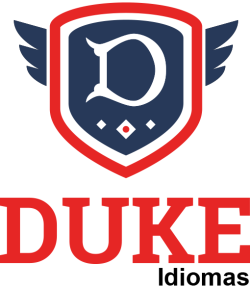 NameAddressZip Code State / CountryPhoneemail@gmail.comNationality: BrazilianDate of Birth: 07/12/79WORK EXPERIENCEMar 06 – Set 06	The Albany GroupBusiness Development ManagerNegotiation and contract management for Telecom Engineers;Elaboration of commercial proposals for Nokia, SAP and international recruitment agencies;Application for Work Visas for , to consultants, before Consulates and the Ministry of Labor.Jun 05 – Set 05	EMBRATUR (Brazilian Tourist Office), Executive SecretaryWorked with the promotion of the Brazilian tourism in the ;Responsible for training tour operators and travel agents in ;Organization of Press Trips for European journalists;Conducted large market research with objective of planning seminaries, workshops and business meetings.Feb 05 – Jun 05	Chatfield Healthcare, TraineeDealing with patients, handling back-office functions, utilizing organizational skills;Coordinating efforts between patient needs and staff;Entrusted to process confidential patient records;Proficient in using personal computer with ability to manage multiple tasks in a pressured environment.Feb 03 – Dec 04	English TeacherEnglish teacher both private and public education as a volunteerEnsuring that pastoral aims and objectives were met and reporting progress and achievement;Monitoring progress of over eighty students including verbal reports and meetings with parents.Execution and marking of written and oral exams;My experience in teaching, face to face meetings and presentations has given me confidence in presenting to an audience and perfected my skills in the transmission of the desired message.Dec 02 – Jul 03	SEBRAE – MG            Intern in business and sales and promotion managementWorked as part of a team strategically seeking opportunities to strengthen and solidify relationship between SEBRAE and clients through capitation of resources;Commercialisation of advertisements for a well-known business magazine, with sales of 100.000 per-month;Was recruited to join team of highly experienced commercial Managers;Generated new business and sales as part of a direct sales force.Apr 02 – Aug 02	Projeto Franquia  Banco do Brasil (National Bank of Brazil)Business Development ConsultantMarket research campaign which lead to new investors and sales;Carried an annual target of £100.000 in sales;Achieved highest revenue in team after third month, and hit target in excess every month after;Function as versatile team player with ability to comprehend and manage new business scenarios, customer groups and product types.Sep 01 – Mar 02			Banco do Brasil (National Bank of )      Intern in Customer ServiceCommercialisation of bank products;Achieved excellent customer satisfaction through individual and teamwork.Feb 01 – Aug 01	Athenas Thermal Insulating and Refractors Intern in international business and commercial areaResponsible for dealing with suppliers companies based in France, the USA and Germany;Monitoring the success of offers and deals;Worked as part of a sales team in highly competitive environment.International ExperienceUK College of Business and Computing – 6 monthsExchange Student sponsored by the Rotary ClubArmstrong High School, Minnesota USA - 1 yearSpeech –  - 6  months PERSONAL INTERESTSOff-road motorcycle, mountain biking, football, scuba diving, swimming, and running.Also enjoy, cinema, theatre, traveling and generally socialising and meeting new people.